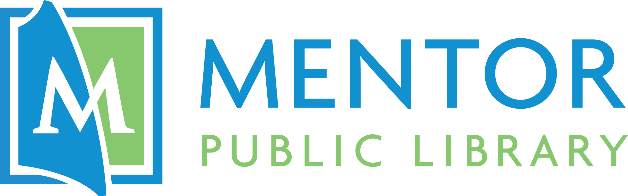 3D Printing @ MPL User AgreementI, , have read the Mentor Public Library 3D Printing @ MPL  Procedures, and agree to follow all rules, policies, procedures, and restrictions relating to use of the 3D printer. I understand that these rules, policies, procedures, and restrictions may change at any time without notice and that I will make myself aware of all changes or modifications of said rules, policies, procedures, and restrictions.I agree that by signing this agreement and/or utilizing the 3D printer, I shall defend, indemnify, and hold harmless the Mentor Public Library, it trustees, officers, officials, employees, and volunteers from and against any and all claims, suits (including attorney’s fees), actions, or liabilities for injury or death of any person, or for loss or damage to property, which arises out of my use of the 3D printer.I certify that I am not violating the intellectual property rights of any other person or entity in my use of the 3D printer.  I agree to pay for any and all fees or fines involved in with the use of the 3D printer or the failure to pick up a requested item.Name:  		Date: Address: 	Phone No.: Library Card Number: 